SUTTON HEATH PARISH COUNCIL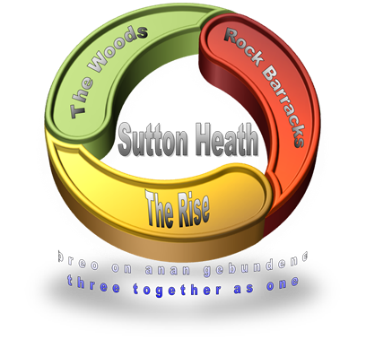  NEWSLETTERSutton Heath Parish Councillors:Chair:             	Louise Chalklen         01394 766576Vice Chairman:    Nick Ward                  01394 461447Councillors:           Chris Hall                   01394 461536	   Roy Hirst                    01394 460411	   Rob Merriam		01394 461385			Adelle Betteridge	07814 388151Parish Clerk:         Marion Merriam       07541 747679  Email: suttonheathclerk@yahoo.com						Website: http://www.suttonheath.onesuffolk.net/STAY ALERT                 CONTROL THE VIRUS           	SAVE LIVESWe are all too familiar with the above strapline, which remains the same and will be for some time.    As always, if you are in any particular need please contact the Parish Clerk or one of the Councillors on the numbers above.   YOUR councillors are here for YOU!  HELLO: Congratulations to our new Chair, Cllr Louise Chalklen!   We are so happy to welcome Louise to this position. Louise has been a Councillor for many years and knows the ropes!GOODBYE:For those who don’t know, we have been asked to record the passing of a significant gentleman of this parish - Mike Argent.    Mike died on 6 March in Bucklesham Manor Care Home in Ipswich at the age of 75.   Mike was a member of the Parish Council from 2012 to 2017 and Chairman for the last two years; he left the Council through poor health.  He leaves his partner Sue and daughters Sophie and Gillian.  Mike was a police officer for 36 years; his last appointment was Chief Constable of North Wales.  In retirement he was a passionate volunteer at the Sutton Hoo National Trust site.   Thank you to Dawson Pratt for providing this information.DON’T FORGET:The mobile Post Office comes to the Costcutter car park each Thursday 9-10am.   It has the usual range of post office services:  travel (but not passports), banking, cashback, savings, insurance, posting of packages /letters etc.   It also stocks small items of stationery and cards.    A very 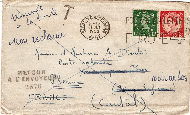 handy facility.    Saves a trip to Woodbridge …The mobile library has recommenced its visits around the peninsula.  It will be at the Costcutter car park from 12-12:20 once a month on a Wednesday.   The next two visits will be: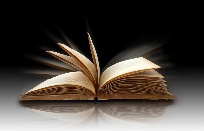 19 August;  16 SeptemberPlease do use this valuable facility when you can. ALSO: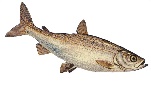 Mobile Fish Van:  If you are at home on a Wednesday morning, Billy the fish man is in the vicinity then too.   If you want to buy fresh fish put a sign in your window saying FISH and he will stop.   For the first time you might need to let someone who presently gets fish know so that Billy can look out for you.   If in doubt call the Parish Clerk! AGAIN, JUST A REMINDER:Mental Health Support:  Wellbeing Suffolk 0300 123 1781. Financial Support: Citizens’ Advice 03444 111 444. The Teapot Project, Woodbridge:  www.theteapotproject.net.   NOT a foodbank but this organisation exists to assist people who need a helping hand.   East Suffolk Council coronavirus updates can be found on this website: https://www.eastsuffolk.gov.uk/features/coronavirus-covid-19/.CANINE RELATED INFO:Stolen Dogs:  It appears that dogs are still in danger of being stolen so please keep an eye out for anything or anyone suspicious.   Suffolk Constabulary say that 12 dogs have been taken this year so be alert and aware of where your dog is at all times.   Call the Police on 101 to report anything suspicious.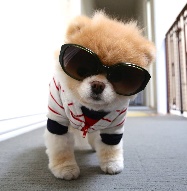 Dog waste:  It has been mentioned to the parish council that dog waste not being picked up by dog owners continues to be a problem in the heathland at Sutton Heath.    If you have a dog please remember to clear up after it so that we can all continue to enjoy our walk without having to dodge anything …!ZOOM YOGA - KEEPING YOU FLEXIBLE:Yoga for all ages and abilities.   Anne Deane, a qualified and insured yoga teacher who lives in Sutton Heath, has been delivering zoom yoga since the beginning of lockdown and is setting up new classes from 7 September.   £25 for 6 sessions or £5 per ‘drop in’;  6-8 people per class.   Beginners (for reasonably fit people):	Monday	5:30-6:30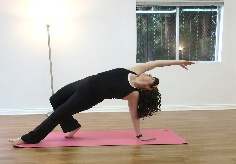 For people familiar with yoga:		Tuesday	10-11amBeginners (working from a chair):		Tuesday	11:30-12.15Evening group, deep stretching		Wednesday	8-9pmContact details:annedeane.yoga@gmail.com		07471 474156SUTTON HEATH LADIES GROUP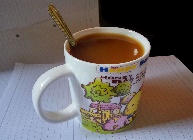 The lovely ladies meet on the second Monday of each month.   So if you are a lovely lady and would like to join them – social distancing respected – then please give Eileen a ring on 421010 for further information. Here is a brief summary of items from the Parish Council meeting via Zoom on 13 July:Cllr Reid, Suffolk County Council, gave an update.   Items covered in his report include:Suffolk’s resilience partners continue to provide PPE equipment where most needed (no one in this area has gone without it)Temporary relaxation of concessionary travel arrangements in Suffolk to end next month;Looking after the vulnerable is top priority;Better broadband for Suffolk reaches 100,000th customer as third phase is agreed. Cllr Mallinder, East Suffolk Council, gave an update.   Items covered in his report include:Communities and supporting residents, particularly those who are shielding;Environmental health – providing assistance to the hospitality industry as they prepare for opening up further;Dealing with increased litter by providing additional bins and collections;  Creation of conservation areas to encourage bees.It was reported by Mr Askew that the estate classed as “The Rise” is going to be detached from the MOD network for sewerage waste sometime this year.   It is not yet known what roads are to be dug up but two pumping stations will be erected at the main entrance.   East Suffolk Council’s official statement re Sizewell C can be found via this link: https://www.suffolk.gov.uk/council-and-democracy/council-news/show/joint-statement-from-sizewell-c-joint-local-authorities-groupFor minutes of the last parish council meeting check out the community Notice Board, or website above